lMADONAS NOVADA PAŠVALDĪBA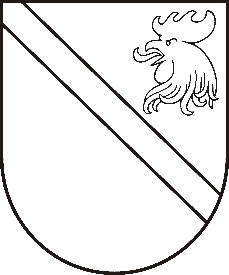 Reģ. Nr. 90000054572Saieta laukums 1, Madona, Madonas novads, LV-4801 t. 64860090, e-pasts: pasts@madona.lv ___________________________________________________________________________MADONAS NOVADA PAŠVALDĪBAS DOMESLĒMUMSMadonā2021.gada 23.martā 								              Nr.101								                 (protokols Nr.7, 9.p.)Par projekta pieteikuma “Zandartu mazuļu ielaišana Madonas novada Vestienas pagasta Kālezerā” iesniegšanu	Pamatojoties uz Lauku atbalsta dienesta un Zivju fonda izsludināto projektu konkursu pasākumu “Zivju resursu pavairošana un atražošana publiskajās ūdenstilpēs un ūdenstilpēs, kurās zvejas tiesības pieder valstij, kā arī citās ūdenstilpēs, kas ir valsts vai pašvaldību īpašumā” Madonas novada pašvaldība ir sagatavojusi projekta iesniegumu “Zandartu mazuļu ielaišana Madonas novada Vestienas pagasta Kālezerā”.  Projekta mērķis ir veicināt makšķerēšanas tūrisma attīstību, atjaunojot zivju resursus Kālezerā. Kāla ezerā paredzēts ielaist 15 000 zandartu mazuļus, mazuļu skaits noteikts saskaņā ar zivsaimnieciskās ekspluatācijas noteikumiem. Projekta kopējas izmaksas EUR 5 100,00 (pieci tūkstoši viens simts euro, 00 centi), t.sk. Zivju fonda finansējums EUR 4 600,00 (četri tūkstoši seši simti euro, 00 centi) un biedrības “Kāla ezera padome” līdzfinansējums EUR 500, 00 (pieci simti euro, 00 centi).Noklausījusies I.Kārkliņas sniegto informāciju, ņemot vērā 23.03.2021. Finanšu un attīstības komitejas atzinumu, atklāti balsojot: PAR – 16 (Agris Lungevičs, Aleksandrs Šrubs, Andrejs Ceļapīters, Andris Dombrovskis, Andris Sakne, Antra Gotlaufa, Artūrs Grandāns, Gatis Teilis, Gunārs Ikaunieks, Inese Strode, Ivars Miķelsons, Kaspars Udrass, Rihards Saulītis, Valda Kļaviņa, Valentīns Rakstiņš, Zigfrīds Gora), PRET – NAV, ATTURAS – NAV, Madonas novada pašvaldības dome NOLEMJ: Piedalīties Lauku atbalsta dienesta izsludinātajā projektu konkursa aktivitātē „Zivju resursu pavairošana un atražošana publiskajās ūdenstilpēs un ūdenstilpēs, kurās zvejas tiesības pieder valstij, kā arī citās ūdenstilpēs, kas ir valsts vai pašvaldību īpašumā” ar projekta pieteikumu „Zandartu mazuļu ielaišana Madonas novada Vestienas pagasta Kālezerā”.Projekta kopējās izmaksas EUR 5 100,00 (pieci tūkstoši viens simts euro, 00 centi), t.sk. Zivju fonda finansējums EUR 4 600,00 (četri tūkstoši seši simti euro, 00 centi) un biedrības “Kāla ezera padome” līdzfinansējums EUR 500, 00 (pieci simti euro, 00 centi).Pēc projekta pieteikuma apstiprināšanas veikt iepirkuma procedūru zandartu mazuļu iegādei projekta „Zandartu mazuļu ielaišana Madonas novada Vestienas pagasta Kālezerā” ietvaros.Lēmuma izpildi uzdot Projektu ieviešanas nodaļai.Domes priekšsēdētājs							A.LungevičsKārkliņa 29324572